"SPIRITUAL CONFUSION NO LONGER NECESSARY" JOHN 16:23-331. THE UNSPECIFIED TIME DESIGNATIONS THROUGH OUT THIS TEXT CAN BE IDENTIFIEDThe Phrase "In That Day" (16:23) Refers To The Time After The Lord's ResurrectionThe Phrase "The Time Cometh i' (16:25) Refers To The Forty DaysBetween His Resurrection And AscensionThe phrase "At That Day" (16:26) Refers Primarily To The PeriodOf Time Following The AscensionThe Phrase "The Hour Cometh, Yea, Is Now Come" (16:32) RefersTo Something That Was In Process Of Arrival That Very Evening11. THE UNSPECIFIED TIME DESIGNATIONS THROUGH OUT THIS TEXT HELP MAKE TWO THINGS APPARENT TO USA, Although The Apostles Were Definitely In The Dark, It Didn't Have To Be That way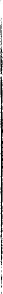 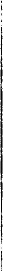 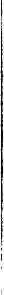 B. The Darkness The Apostles Were In Regarding The Lord's "Going" Parallels The Experience Of The Entire Jewish Nation With Regard To The Lord's Original "Coming"111. THE LORD MAKES CERTAIN PREDICTIONS JUST PRIOR TO HIS CRUCIFIXIONThere Is Coming A Time When No One Would Any Longer Ask Questions Of The Lord (16:23a)It Would Not Be Necessary To Ask Him Personal QuestionsIt Would Be Necessary To Read The N.T. With UnderstandingEven Though we Would Not Be Asking Him Questions, Our Every Request Would Nevertheless Be Granted (16:23b-24, 26)You Must AskYou Must Ask PersistentlyYou Must Ask In Christ's NameYou Must Ask In Order To Have Fullness Of Joy